    Department of Electrical and Computer EngineeringEEL 2880 - ENGINEERING SOFTWARE TECHNIQUES  SPRING 2020 : Instructor	:	Dr. Subbarao Wunnava Ph.D., P.E.,                                    [In collaboration with Dr. Herman Watson: Course Coordinator]Office Hours	:	08.30 -10.30  AM ; Other times by appointment  Office		:	EC  3113 [Tentative]Phone	:		Dept. 305.348.2807                                          subbarao@fiu.edu    Classroom: EC 2832:  T & R : 9.30 AM - 10.45 AMCatalog Description:Engineering problem solving process, overview of a generalized computing system,software development, real-life engineering applications, computational implications. (3 Credits)Textbook:Deitel & Deitel C How to Program (LATEST EDITION) ISBN 0-13-299044-X: Class programs and NotesMaterial from Industry such as Microsoft, IBM will be usedCourse Objectives:Through successful completion of the course, the student will:	Understand the stages of the engineering problem solving process and	their relationship to the development of software for its implementation.	Learn the C programming language, as a vehicle for the solution of	engineering problems.Relationship of course to program outcomes:a) an ability to apply knowledge of mathematics, science, and engineeringc) an ability to design a system, component, or process to meet desired needs within realistic constraints such as economic, environmental, social, political, ethical, health and safety, manufacturability, and sustainabilitye) an ability to identify, formulate, and solve engineering problems.g) an ability to communicate effectively.h)the broad education necessary to understand the impact of engineering solutions in a global, economic, environmental, and societal contextk)an ability to use the techniques, skills, and modern engineering tools necessary for engineering practiceTopics Covered:	Engineering problem solving	Overview of generalized computing system	C programs	Control Structures and Data Files	Modular programming with Functions	Arrays and Matrices	Pointers	Structures	Introduction to C++	Machine Language and other languagesDepartment Regulations Concerning Incomplete GradesTo qualify for an Incomplete, a student:Must contact (e.g., phone, email, etc.) the instructor or secretary before or during missed portion of classMust be passing the course prior to that part of the course that is not completedMust make up the incomplete work through the instructor of the courseMust see the Instructor.  All missed work must be finished before last two weeks of the following term.Policies:Academic Misconduct:  For work submitted,  it is expected that each student will submit their own original work.  Any evidence of duplication, cheating or plagiarism will result at least a failing grade for the course.  Unexcused Absences:  Two unexcused absences are permitted during the term. More than two will result in the loss of points from your final grade.  (1 point per absence above two, 3 points per absence above 5).Excused Absences:  Only emergency medical situations or extenuating circumstances are excused with proper documentation.  On Time:  As in the workplace, on time arrival and preparation are required.  Two “lates” are equivalent to one absence.  (Leaving class early is counted the same as tardy.)Deadlines:  Assignments are due at the beginning of the class period on the date specified. Assignments submitted late (within 1 week) will receive half credit. DO NOT send assignments by email.Instructors reserve right to change course materials or dates as necessary.Tentative Grading Scale:  NOTE:  There are no makeup exams offeredTentative Class Schedule:  EEL 2880: SPRING 2020Dr. Subbarao Wunnava [courtesy Dr. Herman Watson: Course Coordinator] 01 28 2020                              08 28 2020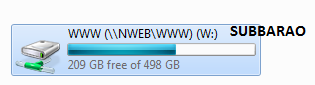                  Reading and home work material will be assigned during class discussions Home Work &  Projects  can be done in groups:  Home Work and project knowledge will help performance in quizzes & TestsStudents are encouraged to rework the programming examples discussed in class, at homeGrading Scale:Grading Scale:A92-100"Florida International University is a community dedicated to generating and imparting knowledge through excellent teaching and research, the rigorous and respectful exchange of ideas, and community service. All students should respect the right of others to have an equitable opportunity to learn and honestly to demonstrate the quality of their learning. Therefore, all students are expected to adhere to a standard of academic conduct, which demonstrates respect for themselves, their fellow students, and the educational mission of the University. All students are deemed by the University to understand that if they are found responsible for academic misconduct, they will be subject to the Academic Misconduct procedures and sanctions, as outlined in the Student Handbook."A-90-92"Florida International University is a community dedicated to generating and imparting knowledge through excellent teaching and research, the rigorous and respectful exchange of ideas, and community service. All students should respect the right of others to have an equitable opportunity to learn and honestly to demonstrate the quality of their learning. Therefore, all students are expected to adhere to a standard of academic conduct, which demonstrates respect for themselves, their fellow students, and the educational mission of the University. All students are deemed by the University to understand that if they are found responsible for academic misconduct, they will be subject to the Academic Misconduct procedures and sanctions, as outlined in the Student Handbook."B+88-90"Florida International University is a community dedicated to generating and imparting knowledge through excellent teaching and research, the rigorous and respectful exchange of ideas, and community service. All students should respect the right of others to have an equitable opportunity to learn and honestly to demonstrate the quality of their learning. Therefore, all students are expected to adhere to a standard of academic conduct, which demonstrates respect for themselves, their fellow students, and the educational mission of the University. All students are deemed by the University to understand that if they are found responsible for academic misconduct, they will be subject to the Academic Misconduct procedures and sanctions, as outlined in the Student Handbook."B82-88"Florida International University is a community dedicated to generating and imparting knowledge through excellent teaching and research, the rigorous and respectful exchange of ideas, and community service. All students should respect the right of others to have an equitable opportunity to learn and honestly to demonstrate the quality of their learning. Therefore, all students are expected to adhere to a standard of academic conduct, which demonstrates respect for themselves, their fellow students, and the educational mission of the University. All students are deemed by the University to understand that if they are found responsible for academic misconduct, they will be subject to the Academic Misconduct procedures and sanctions, as outlined in the Student Handbook."B-80-82"Florida International University is a community dedicated to generating and imparting knowledge through excellent teaching and research, the rigorous and respectful exchange of ideas, and community service. All students should respect the right of others to have an equitable opportunity to learn and honestly to demonstrate the quality of their learning. Therefore, all students are expected to adhere to a standard of academic conduct, which demonstrates respect for themselves, their fellow students, and the educational mission of the University. All students are deemed by the University to understand that if they are found responsible for academic misconduct, they will be subject to the Academic Misconduct procedures and sanctions, as outlined in the Student Handbook."C+78-80"Florida International University is a community dedicated to generating and imparting knowledge through excellent teaching and research, the rigorous and respectful exchange of ideas, and community service. All students should respect the right of others to have an equitable opportunity to learn and honestly to demonstrate the quality of their learning. Therefore, all students are expected to adhere to a standard of academic conduct, which demonstrates respect for themselves, their fellow students, and the educational mission of the University. All students are deemed by the University to understand that if they are found responsible for academic misconduct, they will be subject to the Academic Misconduct procedures and sanctions, as outlined in the Student Handbook."C72-78"Florida International University is a community dedicated to generating and imparting knowledge through excellent teaching and research, the rigorous and respectful exchange of ideas, and community service. All students should respect the right of others to have an equitable opportunity to learn and honestly to demonstrate the quality of their learning. Therefore, all students are expected to adhere to a standard of academic conduct, which demonstrates respect for themselves, their fellow students, and the educational mission of the University. All students are deemed by the University to understand that if they are found responsible for academic misconduct, they will be subject to the Academic Misconduct procedures and sanctions, as outlined in the Student Handbook."C-70-72"Florida International University is a community dedicated to generating and imparting knowledge through excellent teaching and research, the rigorous and respectful exchange of ideas, and community service. All students should respect the right of others to have an equitable opportunity to learn and honestly to demonstrate the quality of their learning. Therefore, all students are expected to adhere to a standard of academic conduct, which demonstrates respect for themselves, their fellow students, and the educational mission of the University. All students are deemed by the University to understand that if they are found responsible for academic misconduct, they will be subject to the Academic Misconduct procedures and sanctions, as outlined in the Student Handbook."D+68-70"Florida International University is a community dedicated to generating and imparting knowledge through excellent teaching and research, the rigorous and respectful exchange of ideas, and community service. All students should respect the right of others to have an equitable opportunity to learn and honestly to demonstrate the quality of their learning. Therefore, all students are expected to adhere to a standard of academic conduct, which demonstrates respect for themselves, their fellow students, and the educational mission of the University. All students are deemed by the University to understand that if they are found responsible for academic misconduct, they will be subject to the Academic Misconduct procedures and sanctions, as outlined in the Student Handbook."D62-68"Florida International University is a community dedicated to generating and imparting knowledge through excellent teaching and research, the rigorous and respectful exchange of ideas, and community service. All students should respect the right of others to have an equitable opportunity to learn and honestly to demonstrate the quality of their learning. Therefore, all students are expected to adhere to a standard of academic conduct, which demonstrates respect for themselves, their fellow students, and the educational mission of the University. All students are deemed by the University to understand that if they are found responsible for academic misconduct, they will be subject to the Academic Misconduct procedures and sanctions, as outlined in the Student Handbook."D-60-62"Florida International University is a community dedicated to generating and imparting knowledge through excellent teaching and research, the rigorous and respectful exchange of ideas, and community service. All students should respect the right of others to have an equitable opportunity to learn and honestly to demonstrate the quality of their learning. Therefore, all students are expected to adhere to a standard of academic conduct, which demonstrates respect for themselves, their fellow students, and the educational mission of the University. All students are deemed by the University to understand that if they are found responsible for academic misconduct, they will be subject to the Academic Misconduct procedures and sanctions, as outlined in the Student Handbook."F< 60"Florida International University is a community dedicated to generating and imparting knowledge through excellent teaching and research, the rigorous and respectful exchange of ideas, and community service. All students should respect the right of others to have an equitable opportunity to learn and honestly to demonstrate the quality of their learning. Therefore, all students are expected to adhere to a standard of academic conduct, which demonstrates respect for themselves, their fellow students, and the educational mission of the University. All students are deemed by the University to understand that if they are found responsible for academic misconduct, they will be subject to the Academic Misconduct procedures and sanctions, as outlined in the Student Handbook."TopicPercentage3 Quizzes(Unannounced)30%3 Tests  including final55%Projects/attendance15%Total100%WkDate 2880 Weekly TopicsHomework/Activity101 07 20   T                 RIntroduction to Computers, Software and HardwareDigital Logic Concepts and Computer Software environments Study Chp 1 & 2; NotesObtain Text/materials201/14/20   T                 R  Integrated Development Environments (IDE)Practical programming examples with the IDE platformsHW1 Assign; Discuss HW1301/21-23/ T R01/28-30  T RStructured C programming & Control Structures: While, for and other loopsWhile, for and other loops  and advanced ControlsStudy Chp 3&4; NotesAssign HW 2402//04/20  T                RExpressions / StatementsReviewStudy Chp 5; Notes:  Review and HW 3502/11/20   T                 RTEST 1 [T1]Introduction to ArraysChps 1-5; and Class Notes Study Chp 6; Project 1 Assign602/18/20   T                 RArrays and practical programming examplesCase studies of Arrays; Introduction to PointersAssign HW 4Project 1 discuss702/25/20   T                 RCase studies and programming examples of PointersCase studies and programming examples of PointersStudy Chp 6 & 7Project 1 Due803//03/20   T                  RIntroduction to StringsPractical programming applications and case studies with Strings & PointersStudy Chp 7& 8; Project 1 DueAssign HW 5: Notes903/10/20   T                 R Machine Code  & Software Simulators; building computer systemReview Notes and Handouts;Assign Project 2 & HW 61003/17/20   T                 RTEST 2 [T2]    Introduction to Formatted I/O      T2, Chp 5-8, and Class NotesAssign Project 2; Study Chp 91103/24/20   T                 RStructures and File I/OProgramming and software applications of structures and file systemsStudy Chp 9 and 10; NotesAssign HW 71203//31/20  T                RStructures, File I/OPractical programming applications of Structures, Files, and I/OStudy Chp 11; NotesNotes: Proj 2 Discuss1304/07/20  T                R Introduction to other languages; C++  enhancementsPractical programming examples &  Review  : Project 2 DueStudy Chp 15 & 20 Notes1404/14/20   T                  R TEST 3: COMPREHENSIVE COURSE CONCLUSION  Test 3 covers all  quizzes, HWs T1,T2, and projects15